Melding til Statsforvalteren om virksomhet etter forurensningsforskriftens kapittel 24: Forurensinger fra asfaltverk Send utfylt skjema på e-post til sfagpost@statsforvalteren.no eller per post til Statsforvalteren i Agder, postboks 504, 4804 Arendal. Kapittel 24 i forurensningsforskriften er å anse som en tillatelse til asfaltverk og setter krav til utslipp som gjør vanlig forurensning fra asfaltverk lovlig. Kravene er rettet mot den som er ansvarlig for selve driften. Veiledning til meldeskjemaet Meldeplikten gjelder for mobile og stasjonære asfaltverk med produksjonskapasitet på inntil 200 tonn vegmasse per time. Som mobilt asfaltverk regnes anlegg med produksjon på samme sted i inntil to år. Virksomheter som bare produserer i korte perioder eller deler av året/sesongvis, regnes også som stasjonære dersom produksjonen skjer på samme område. Alle som starter, flytter eller utvider asfaltverk skal i god tid før oppstart/endring sende utfylt skjema til Statsforvalteren. Du finner oversikt over dokumentasjon som du skal legge ved meldingen til Statsforvalteren nederst i skjemaet.Virksomheten kan starte opp, endre plassering og utvide i samsvar med meldingen når det er gått 6 uker etter at meldingen er bekreftet mottatt av Statsforvalteren, med mindre Statsforvalteren fastsetter noe annet. Statsforvalteren kan på bakgrunn av meldingen pålegge virksomheten å søke om tillatelse i henhold til § 11 i forurensningsloven.BedriftsdataAnleggsdata3. Plassering4. Planstatus5. Produksjonsdata6. Mellomlagring av returasfalt7. Renseanlegg8. Utslipp til luft/skorstein Virksomheten skal gjennomføre representative målinger av støvutslipp til luft fra skorstein for røykgasser, jf. § 24-9 første ledd. Målingene skal gjennomføres hvert år for stasjonære verk. For mobile verk skal målingen skje senest åtte uker etter oppstart for sesongen. Målingene skal dokumentere at virksomheten overholder kravene i § 24-5. 9. StøyVirksomheten skal gjennomføre representative målinger av støy ved nærmeste nabo, jf. § 24-9 første ledd. Målingene skal dokumentere at virksomheten overholder støykravene i § 24-8. Miljødirektoratet har utarbeidet en miljøveileder for asfaltverk som presiserer hva de ulike kravene i kapittel 24 betyr: https://www.miljodirektoratet.no/publikasjoner/2018/januar-2018/miljoveileder-for-asfaltverk/. Oversikt over vedlegg som skal sendes sammen med skjemaet:Kart over anleggsområdet og med plassering av tørketrommelenResultat av siste støymålinger (for eksisterende anlegg) eller konkret plan for gjennomføring av støymålinger (for nye/midlertidige anlegg)Resultat av støvkonsentrasjonsmålinger (for eksisterende anlegg) eller konkret plan for gjennomføring av slike målinger (for nye og midlertidige anlegg).Alle målingene skal være representative for normal drift, og prøvetaking og analyse skal utføres etter gjeldende standard og være kvalitetssikret. 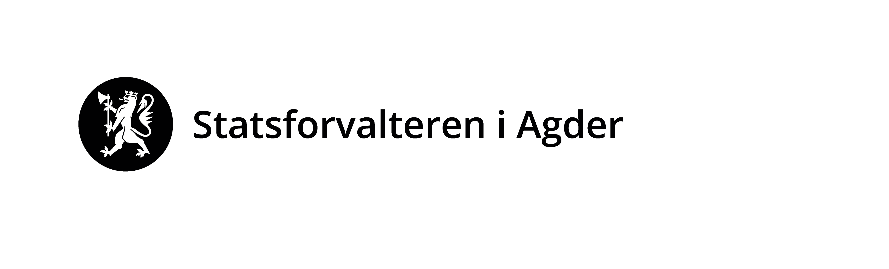 Navn på bedriftAdresse og poststedKommuneKontaktpersonE-post og tlf.Org. nummer Navn på anlegg/lokalitetKommuneGnr.:Gnr.:Bnr.:For eksisterende anlegg Etableringsår/byggeår: Etableringsår/byggeår: Endret/utvidet år: Endret/utvidet år: For nye anleggPlanlagt oppstart (uke og år):Planlagt oppstart (uke og år):Planlagt oppstart (uke og år):Planlagt oppstart (uke og år):Avstand til nærmeste bebyggelse eller lignende der folk oppholder seg jevnligType bebyggelse:Beskriv hvilke tiltak som ev. er gjennomført/planlagt gjennomført for skjerming av støyende eller støvende aktivitet mot nabo  Er lokaliseringen behandlet i reguleringsplan (kryss av)?JaNeiReguleringsplanens navn og dato for vedtakType anlegg (kryss av)Stasjonært  Mobilt Beskriv varighet (tid på året, tid på døgnet det er drift på anlegget)Produksjonskapasitet (tonn vegmasse per time)Faktisk produksjon (tonn vegmasse) dersom produksjon er mindre enn maks. kapasitetPer time: Per døgn:Mellomlagrer virksomheten/planlegger virksomheten å mellomlagre returasfalt (kryss av)Ja NeiMaksimal lagringsmengde?Hvilke sikringstiltak er gjort/planlagt for å hindre avrenning fra lagringsområdet?Eventuell annen informasjon om lagring av returasfaltHar virksomheten tørketrommel?Beskriv type renseanlegg Oppfyller virksomheten krav til renseanlegg i § 24-5?Skorsteinshøyde (m)Støvkonsentrasjon skorstein (mg/Nm3)Hvilke tiltak gjøres/planlegges for å redusere lukt?Forekommer klager på lukt?Har virksomheten gjennomført støymålinger?Oppfyller virksomheten etter deres vurdering krav til støy i § 24-8? Forekommer klager på støy?